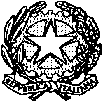 Ministero dell’Istruzione dell’Università e della RicercaLiceo Scientifico Statale “Renato Donatelli”Via della Vittoria, 35 - 05100 Terni – tel.: +39 0744 428134 - fax: +39 0744 409338REGISTRO ATTIVITÀ DOCENTI CON ORARIO A DISPOSIZIONENome Docente: ____________________	Mese: ____________________N.B.: le attività vanno classificate in: a disposizione (DISP), sostituzione assenti (SOST), attività in classe in compresenza (COMP), progetto (“Nome del Progetto”), altre attività da specificare (AA).SettimanaGiornoOraClasseFirmaAttivitàDal__/__/____Al__/__/____Dal__/__/____Al__/__/____Dal__/__/____Al__/__/____Dal__/__/____Al__/__/____Dal__/__/____Al__/__/____Dal__/__/____Al__/__/____SettimanaGiornoOraClasseFirmaAttivitàDal__/__/____Al__/__/____Dal__/__/____Al__/__/____Dal__/__/____Al__/__/____Dal__/__/____Al__/__/____Dal__/__/____Al__/__/____Dal__/__/____Al__/__/____SettimanaGiornoOraClasseFirmaAttivitàDal__/__/____Al__/__/____Dal__/__/____Al__/__/____Dal__/__/____Al__/__/____Dal__/__/____Al__/__/____Dal__/__/____Al__/__/____Dal__/__/____Al__/__/____SettimanaGiornoOraClasseFirmaAttivitàDal__/__/____Al__/__/____Dal__/__/____Al__/__/____Dal__/__/____Al__/__/____Dal__/__/____Al__/__/____Dal__/__/____Al__/__/____Dal__/__/____Al__/__/____SettimanaGiornoOraClasseFirmaAttivitàDal__/__/____Al__/__/____Dal__/__/____Al__/__/____Dal__/__/____Al__/__/____Dal__/__/____Al__/__/____Dal__/__/____Al__/__/____Dal__/__/____Al__/__/____